Big 3 Warm Up 03/27Word of the Day:FormativeAdjective Definition:1. Of or relating to formation, growth, or development.Example Sentence: My 3rd hour teacher had us take a formative assessment today in class.Use the word of the day in a sentence and underline the word.8th Grade Social Studies Trivia:Which president gave the longest inauguration speech to date?Picture Response: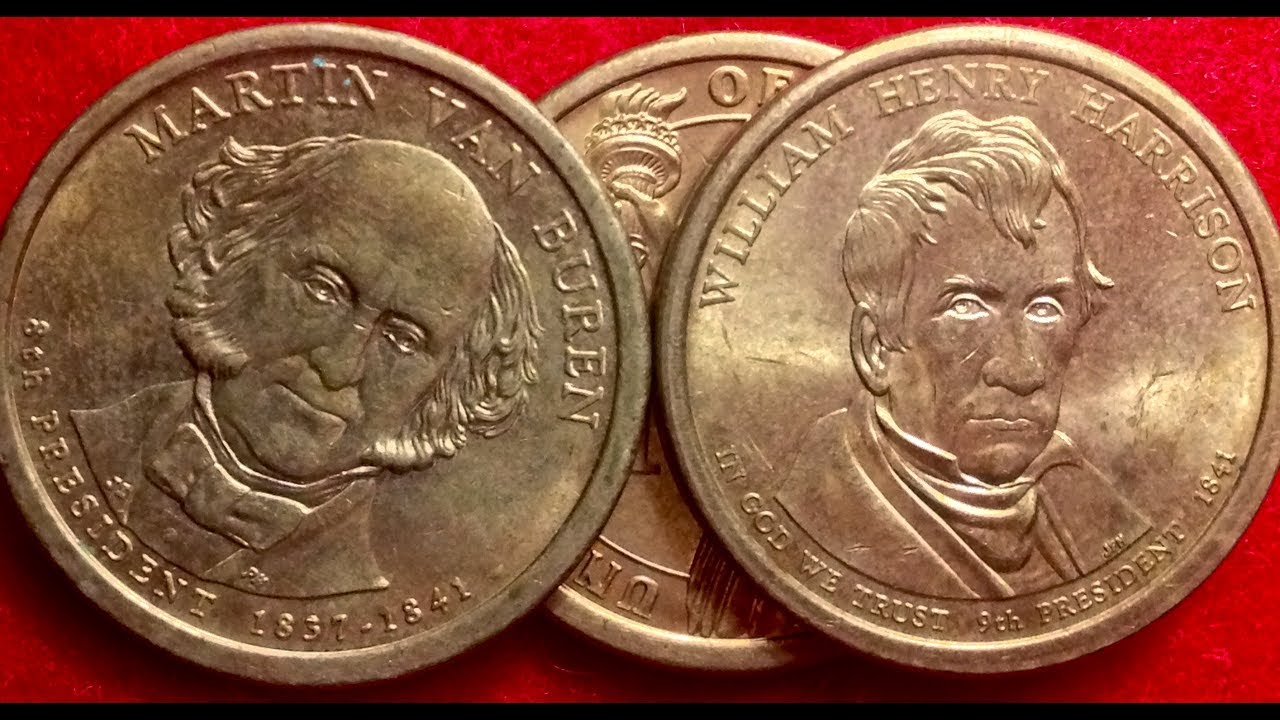 Write a two to three sentence interpretation of this picture Quote of the Day:“Actions speak louder than words.”On a wet, winter day in 1841, the 68-year old Harrison eschewed a coat, hat, or gloves and dove into the longest inauguration speech ever given. His 90-minute talk, written by himself and edited by former Senator Daniel Webster, spanned 8445 words and covered not only political but personal issues in an attempt to make the “Log Cabin and Hard Cider” candidate seem more presidential.